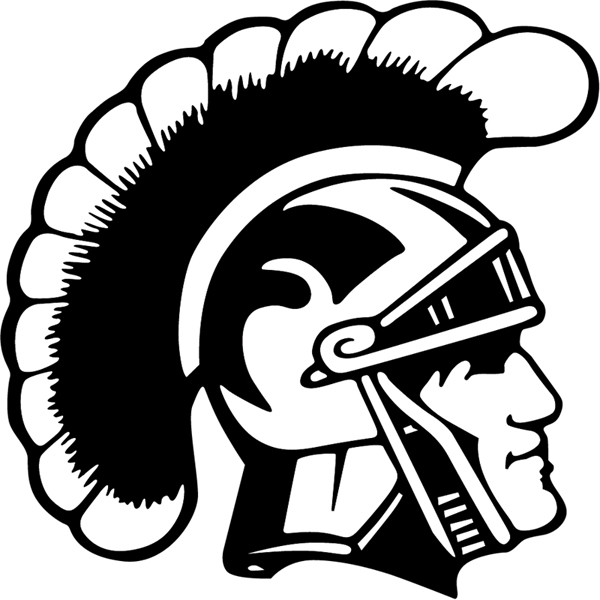 2018-2019 THORNTON ACADEMY             Boys Swimming and Diving RosterNAME				CLASSGregorii Bukanov			SophomoreVladislav Chernov			SophomoreAndrew Cote				SeniorAidan Heiger				FreshmanFelix Machacek			SeniorIgnacio Morales			SeniorLiam Robbins				FreshmanDanylo Rybtsock			SophomorePavel Sherstyuk			SeniorHead Coach:  Kathleen LeahyAssistant Coach:  Lynn Steward		Athletic Trainer:  Tony Giordano		Mascot:  Golden Trojans		School Colors:  Maroon and Gold		Headmaster:  Rene Menard		Associate Head of School:   Marsha Snyder		Athletic Administrator:  Gary Stevens